English Studies 12 Intro-write composition 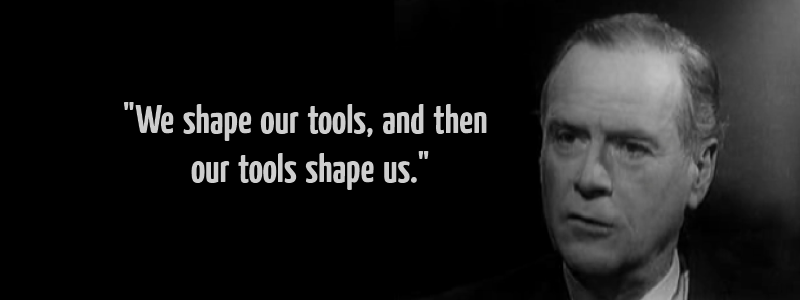 Purpose:to explore a current societal issue to think critically, understanding different perspectives on an issueto read and be informed regarding the different perspectivesto organize ideas coherently, to inform and to persuade your audience/reader, supporting a perspective with properly integrated evidenceto write an argumentative composition, in an authentic voice, utilizing various rhetorical strategiesInstructions:Reflect upon our class conversations/notes, and the resources which we used; see the RED TAB for resources and the document called Resources Pro and ConAddress this essential question in your essay:What does it mean to be a critical thinker or an educated person in a society that is largely mediated by algorithmic data and ever-advancing AI?How? In a persuasive composition that informs the reader of both sides of the issue, but ultimately persuades/argues in favour of one stance on the issue based on the evidence you presented: You must have a lead-in sentence that hooks your reader and introduces your purpose; similar to a thesis sentenceAcknowledge the two perspectives, starting with the perspective that you don’t ultimately agree with Four references to the SOURCES provided in class: Two must be direct quotes: properly integrated - grammatical or sentence lead-in with a colon (author’s name, publication hyperlinked) – see resources on the blogMin two sources paraphrased: hyperlinked, author’s name and the source publication attributed in the composition for the initial mention; subsequent mentions, last name only Your writing must flow from the beginning, transition through with phrases and words, and end with a definitive stance and take-away for the readerYou must incorporate a minimum of one or two writing devices (see PDF document on rhetoric): parallel structure, antithesis, metaphor, the appeals (pathos)…? Minimum 650 words (max two pages) with normal margins, font size 12, 1.5 spacing 
What I want: 	As the writer, you will discuss the two perspectives (where your sources come in through both a process of purposeful paraphrasing and direct quote/s for evidence)But you will ultimately reveal your own thoughts and critical perspective on the issue: is it the beginning of the end of original, critical thought and creativity or a powerful tool for learning that will benefit all of humanity? Formal, academic style and tone of writing, but persuasive – so no use of the pronoun ‘I’ or ‘you.’ You can use people, we, one etc. Proper formatting – see #3f Edited writing: spelling, proper capitalization, proper sentence structure, proper word usage (their, there, they’re, affect, effect…etc.) will be taken into account  
What I don’t want:A ChatGPT essay  you can use AI to organize your thoughts and get ideas; stay tuned for what/how you will do this, but do not tempt fate and get AI to write the entire compositionAn expository research paper on Artificial IntelligenceSlang, colloquial expressions, personal pronouns, or a conversational toneLike, ChatGPT is totally sick! I love it! You should give it a go!
Where do I start? Re-read or skim the articles and resources – pay attention to possible evidence or quotes you can use; organize the sources/quotes you want to use with the Resources Pro and Con document. Start brainstorming (use the graphic organizer)  What is your stance on the essential question/prompt? Go through the questions and prompts on the organizational sheet of ‘what’ and ‘how’ – answer some of them in your own wordsWhat/how do you want to inform your readers/audience?What will your hook be?What will thesis (stance or argument) be?
Start writing. Don’t worry about structure at this point; get your thoughts down – patterns of organization for your thoughts will emerge as you read, think and take notes, but use the graphic organizer to organize quotes and evidence Edit for structure, proper quote integration, mechanics of writing, and style choices later All work (see below) will be completed on TEAMS for marks:Graphic organizerRough draft Final copy